PielikumsĶilas 2, Staiceles pagasts, kadastra apzīmējums 6637 003 0084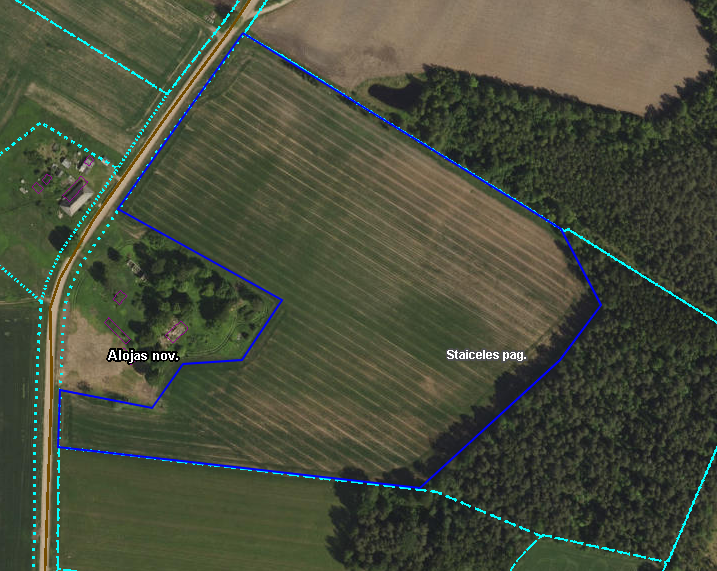 Iznomājamā zemes vienības daļa